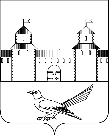 от 17.03.2017 № 468-пО муниципальной общественной комиссии по оценке и обсуждению проектов и предложений по благоустройству в целях разработки проекта подпрограммы "Формирование комфортной городской среды в Сорочинском городском округе на 2017 год" муниципальной программы "Развитие жилищно-коммунального хозяйства в Сорочинском городском округе Оренбургской области на 2014 - 2020 годы" и контролю за ходом ее реализации          В целях разработки и утверждения проекта подпрограммы "Формирование комфортной городской среды в Сорочинском городском округе на 2017 год" муниципальной  программы "Развитие жилищно-коммунального  хозяйства  в Сорочинском городском округе Оренбургской области на 2014 - 2020 годы", утвержденной постановлением администрации города Сорочинска Оренбургской области от  11.10.2013  № 318-п,  и контроля  за ходом ее реализации, администрация Сорочинского городского округа  Оренбургской области постановляет:          1. Образовать муниципальную общественную  комиссию  по оценке и обсуждению проектов и предложений по благоустройству в целях разработки проекта подпрограммы "Формирование комфортной городской среды в Сорочинском городском округе  на 2017 год" муниципальной  программы "Развитие жилищно-коммунального  хозяйства  в Сорочинском городском округе Оренбургской области на 2014 - 2020 годы" и контролю  за ходом ее реализации, и утвердить в составе согласно приложению № 1.         2. Утвердить положение о муниципальной   общественной  комиссии  по оценке и обсуждению проектов и предложений по благоустройству в целях разработки проекта подпрограммы "Формирование комфортной городской среды в Сорочинском городском округе  на 2017 год" муниципальной  программы "Развитие жилищно-коммунального  хозяйства  в Сорочинском городском округе Оренбургской области на 2014 - 2020 годы" и контролю  за ходом ее реализации, согласно приложению № 2.         3. Контроль за исполнением настоящего постановления возложить на первого заместителя главы администрации городского округа по оперативному управлению муниципальным хозяйством Богданова А.А.         4. Постановление  вступает в силу после его официального опубликования на Портале муниципального образования Сорочинский городской округ Оренбургской области в сети «Интернет» (www.sorochinsk56.ru).Разослано: в дело, членам муниципальной общественной комиссии, Кузнецову В.Г., Задорожневой О.В., прокуратуреПриложение № 1к постановлению администрации Сорочинского городского округаОренбургской областиот 17.03.2017 № 468-пСостав
муниципальной общественной  комиссии  по оценке и обсуждению проектов и предложений по благоустройству в целях разработки проекта подпрограммы "Формирование комфортной городской среды в Сорочинском городском округе  на 2017 год" муниципальной  программы "Развитие жилищно-коммунального  хозяйства  в Сорочинском городском округе Оренбургской области на 2014 - 2020 годы" и контролю  за ходом ее реализацииМелентьева Татьяна Петровна - председатель муниципальной общественной комиссии, глава муниципального образования Сорочинский городской округ Оренбургской областиБогданов Алексей Александрович- заместитель председателя муниципальной общественной комиссии, первый заместитель главы администрации городского округа по оперативному управлению муниципальным хозяйствомМихалкин Евгений Владимирович – начальник Управления жилищно-коммунального хозяйства администрации Сорочинского городского округа Оренбургской области, секретарь муниципальной общественной комиссииЧлены муниципальной общественной комиссии:Аравицкая Ольга Михайловна – директор ООО мясокомбинат «Сорочинский», Почетный гражданин города Сорочинска (по согласованию)Булгакова Вера Анатольевна - жительница города Сорочинска (по согласованию)Гребенникова Татьяна Александровна - жительница города Сорочинска (по согласованию)Новикова Валентина Николаевна - жительница города Сорочинска (по согласованию)Калючев Салим Сабирович – директор ООО «Сорочинская коммунальная служба» (по согласованию)Отпущенников Виктор Александрович - депутат Сорочинского городского Совета пятого созыва по избирательному округу № 19 (по согласованию)Титова Людмила Петровна – жительница города Сорочинска (по согласованию)Хорохорин Сергей Юрьевич - депутат Сорочинского городского Совета пятого созыва по избирательному округу № 17 (по согласованию)Рогожкина Тамара Степановна - жительница города Сорочинска (по согласованию)Наркевич Татьяна Николаевна - жительница города Сорочинска (по согласованию)Елисеева Марина Александровна – главный редактор РИД «Сорочинский вестник» - Сорочинский филиал ГУП «РИА» Оренбуржье» (по согласованию)Волоснихин Андрей Иванович -  депутат Сорочинского городского Совета пятого созыва по избирательному округу № 20 (по согласованию)Приложение № 2к постановлению администрации Сорочинского городского округаОренбургской областиот 17.03.2017 № 468-пПоложениео муниципальной общественной комиссии по оценке и обсуждению проектов и предложений по благоустройству в целях разработки проекта подпрограммы "Формирование комфортной городской среды в Сорочинском городском округе на 2017 год" муниципальной программы "Развитие жилищно-коммунального  хозяйства в Сорочинском городском округе Оренбургской области на 2014 - 2020 годы" и контролю за ходом ее реализацииI. Общие положения1. Муниципальная общественная  комиссия  по оценке и обсуждению проектов и предложений по благоустройству в целях разработки проекта подпрограммы "Формирование комфортной городской среды в Сорочинском городском округе  на 2017 год" муниципальной  программы "Развитие жилищно-коммунального  хозяйства  в Сорочинском городском округе Оренбургской области на 2014 - 2020 годы" и контролю  за ходом ее реализации (далее – муниципальная общественная комиссия), является коллегиальным органом, образованным во исполнение постановления Правительства Российской Федерации от 10 февраля 2017 года № 169 "Об утверждении Правил предоставления и распределения субсидий из федерального бюджета бюджетам субъектов Российской Федерации на поддержку государственных программ субъектов Российской Федерации и муниципальных программ формирования современной городской среды" (далее - постановление Правительства Российской Федерации № 169).2. Муниципальная общественная  комиссия  в своей деятельности руководствуется Конституцией Российской Федерации, федеральными законами, указами и распоряжениями Президента Российской Федерации, постановлениями и распоряжениями Правительства Российской Федерации, указами Губернатора Оренбургской области,   правовыми актами Оренбургской области, правовыми актами муниципального образования Сорочинский городской округ, а также настоящим Положением.3. Руководство деятельностью муниципальной общественной комиссии осуществляет глава муниципального образования Сорочинский городской округ Оренбургской области (далее - председатель муниципальной общественной  комиссии).II. Цели муниципальной общественной  комиссии4. Муниципальная общественная  комиссия  образована в целях:а) разработки проекта подпрограммы "Формирование комфортной городской среды в Сорочинском городском округе  на 2017 год" муниципальной  программы "Развитие жилищно-коммунального  хозяйства  в Сорочинском городском округе Оренбургской области на 2014 - 2020 годы";б) осуществления контроля за ходом реализации подпрограммы "Формирование комфортной городской среды в Сорочинском городском округе  на 2017 год" муниципальной  программы "Развитие жилищно-коммунального  хозяйства  в Сорочинском городском округе Оренбургской области на 2014 - 2020 годы"  (далее - подпрограмма на 2017 год),  и рассмотрения вопросов, возникающих в связи с их реализацией;в) обеспечения доступности среды для маломобильных групп населения.III. Функции муниципальной общественной  комиссии5. Муниципальная общественная  комиссия в соответствии с возложенными на нее задачами:          а) осуществляет рассмотрение и оценку заявок заинтересованных лиц на предмет соответствия заявки и прилагаемых к ней документов, в соответствии с  Порядком представления, рассмотрения и оценки предложений заинтересованных лиц о включении дворовой территории   в подпрограмму "Формирование комфортной  городской  среды в Сорочинском городском округе  на 2017 год"  муниципальной  программы "Развитие жилищно-коммунального хозяйства  в Сорочинском городском округе Оренбургской  области на 2014 - 2020 годы", Порядком представления, рассмотрения и оценки предложений граждан и организаций о включении общественной  территории  Сорочинского городского округа Оренбургской области в подпрограмму "Формирование комфортной  городской  среды в Сорочинском городском округе  на 2017 год"  муниципальной  программы "Развитие жилищно-коммунального хозяйства  в Сорочинском городском округе Оренбургской  области на 2014 - 2020 годы", Положением о порядке общественного обсуждения проекта подпрограммы «Формирование комфортной городской среды в Сорочинском городском округе на 2017 год» муниципальной программы «Развитие жилищно-коммунального хозяйства в Сорочинском городском округе Оренбургской области на 2014-2020 годы» (далее по тексту  - Порядок);б) Комиссия возвращает заявку в следующих случаях:  - представление заявки после окончания срока подачи, установленного Порядком; - представление заявки и прилагаемых к ней документов, оформленных с нарушением требований действующего законодательства и  Порядка. В случае выявления несоответствия заявки требованиям Порядка, заявка с прилагаемыми к ней документами возвращается представителю с указанием причин, явившихся основанием для возврата.После устранения причины, явившейся основанием для возврата заявки, представитель вправе повторно направить предложение о включении дворовых территорий в муниципальную программу. В этом случае датой приема документов будет являться дата их повторной подачи.             в) рассматривает, обобщает, анализирует замечания (предложения), поступившие в рамках общественного обсуждения проекта подпрограммы. В случае целесообразности и обоснованности замечаний (предложений) ответственный исполнитель подпрограммы дорабатывает проект подпрограммы. г) организует взаимодействие администрации Сорочинского городского округа Оренбургской области, политических партий и движений, общественных организаций, объединений предпринимателей и жителей Сорочинского городского округа по обеспечению реализации мероприятий подпрограммы на 2017 год или иных связанных с ней мероприятий;д) взаимодействует с органами исполнительной власти Оренбургской области, администрацией Сорочинского городского округа Оренбургской области, политическими партиями и движениями, общественными организациями, советом предпринимателей, жителями городского округа в части координации деятельности по реализации мероприятий подпрограммы на 2017 год;е) рассматривает спорные и проблемные вопросы реализации подпрограммы на 2017 год, вырабатывает (участвует в выработке) предложения по реализации подпрограммы на 2017 год, осуществляет контроль за ходом реализации программы;ж) организует  включение в подпрограмму 2017   мероприятий, обеспечивающих  доступность среды для маломобильных групп населения;             з) осуществляет необходимые функции, связанные с исполнением возложенных на нее задач.       6. Для осуществления возложенных задач муниципальная общественная комиссия  имеет  право;а) запрашивать в установленном порядке у администрации Сорочинского городского округа Оренбургской области, ее отраслевых (функциональных) органов,  а также организаций, предприятий, учреждений необходимую информацию по вопросам деятельности муниципальной общественной  комиссии;б) привлекать к участию и заслушивать на заседаниях муниципальной общественной  комиссии представителей администрации Сорочинского городского округа Оренбургской области, ее отраслевых (функциональных) органов,  а также организаций, предприятий, учреждений;в) вносить предложения в администрацию Сорочинского городского округа Оренбургской области,  ее отраслевые (функциональные) органы по вопросам обеспечения реализации подпрограммы на 2017 год;г) совершать необходимые  действия  в рамках  возложенных на нее задач.IV. Состав муниципальной общественной  комиссии7. Состав муниципальной общественной  комиссии утверждается постановлением администрации Сорочинского городского округа Оренбургской области.V. Организация деятельности муниципальной общественной  комиссии8. Председатель муниципальной общественной  комиссии:а) руководит деятельностью муниципальной общественной  комиссии;б) распределяет обязанности между членами муниципальной общественной  комиссии;в) поручает членам муниципальной общественной  комиссии выполнение отдельных заданий, связанных с деятельностью муниципальной общественной  комиссии.9. В отсутствие председателя муниципальной общественной  комиссии деятельностью муниципальной общественной  комиссии руководит заместитель председателя муниципальной общественной  комиссии.10. Члены муниципальной общественной  комиссии:а) организуют в пределах своей компетенции выполнение решений муниципальной общественной  комиссии;б) представляют на рассмотрение председателя муниципальной общественной  комиссии предложения по вопросам деятельности муниципальной общественной  комиссии;в) присутствуют на заседаниях муниципальной общественной  комиссии;г) выполняют другие поручения, связанные с деятельностью муниципальной общественной  комиссии.11. Члены муниципальной общественной  комиссии должны присутствовать на заседаниях муниципальной общественной  комиссии лично. В случае невозможности присутствия члена муниципальной общественной  комиссии на заседании муниципальной общественной  комиссии по уважительным причинам он вправе, с согласия председателя муниципальной общественной  комиссии, направить для участия в заседании своего представителя.12. Заседания муниципальной общественной  комиссии проводятся по мере необходимости, но не реже одного раза в месяц. 13. Заседания муниципальной общественной  комиссии проводятся в форме открытых заседаний с приглашением представителей средств массовой информации,  а также с использованием средств аудио-, фотофиксации заседания муниципальной общественной  комиссии с последующим размещением указанных материалов на официальном Портале муниципального образования Сорочинский городской округ Оренбургской области (далее - официальный портал).14. Заседание муниципальной общественной  комиссии считается правомочным, если на нем присутствуют не менее двух третей от общей численности членов муниципальной общественной  комиссии.15. На заседания муниципальной общественной  комиссии могут быть приглашены представители учреждений и организаций, жители Сорочинского городского округа.16. Решения муниципальной общественной  комиссии принимаются простым большинством голосов присутствующих на заседании муниципальной общественной  комиссии членов муниципальной общественной  комиссии. При равном количестве голосов голос председательствующего на заседании муниципальной общественной  комиссии является решающим.17. Решения муниципальной общественной  комиссии оформляются протоколом заседания муниципальной общественной  комиссии, который подписывается председательствующим на заседании муниципальной общественной  комиссии и секретарем муниципальной общественной  комиссии. Подписанный протокол заседания муниципальной общественной  комиссии размещается на официальном сайте не позднее 2 рабочих дней после проведения заседания муниципальной общественной  комиссии. 18. Организационно-техническое обеспечение деятельности муниципальной общественной  комиссии осуществляет муниципальное казенное учреждение «Хозяйственная группа по обслуживанию органов местного самоуправления». Администрация Сорочинского городского округа Оренбургской областиП О С Т А Н О В Л Е Н И ЕР А С П О Р Я Ж Е Н И Е Глава муниципального образованияСорочинский городской округ                       Т.П.Мелентьева